Przetarg pisemny nieograniczony ofertowyZakład Wodociągów i Kanalizacji sp. z o.o. ogłasza przetarg ofertowy pisemny nieograniczony na sprzedaż kosiarki samojezdnej (traktorka) CTH 180 TWIN HUSQVARNA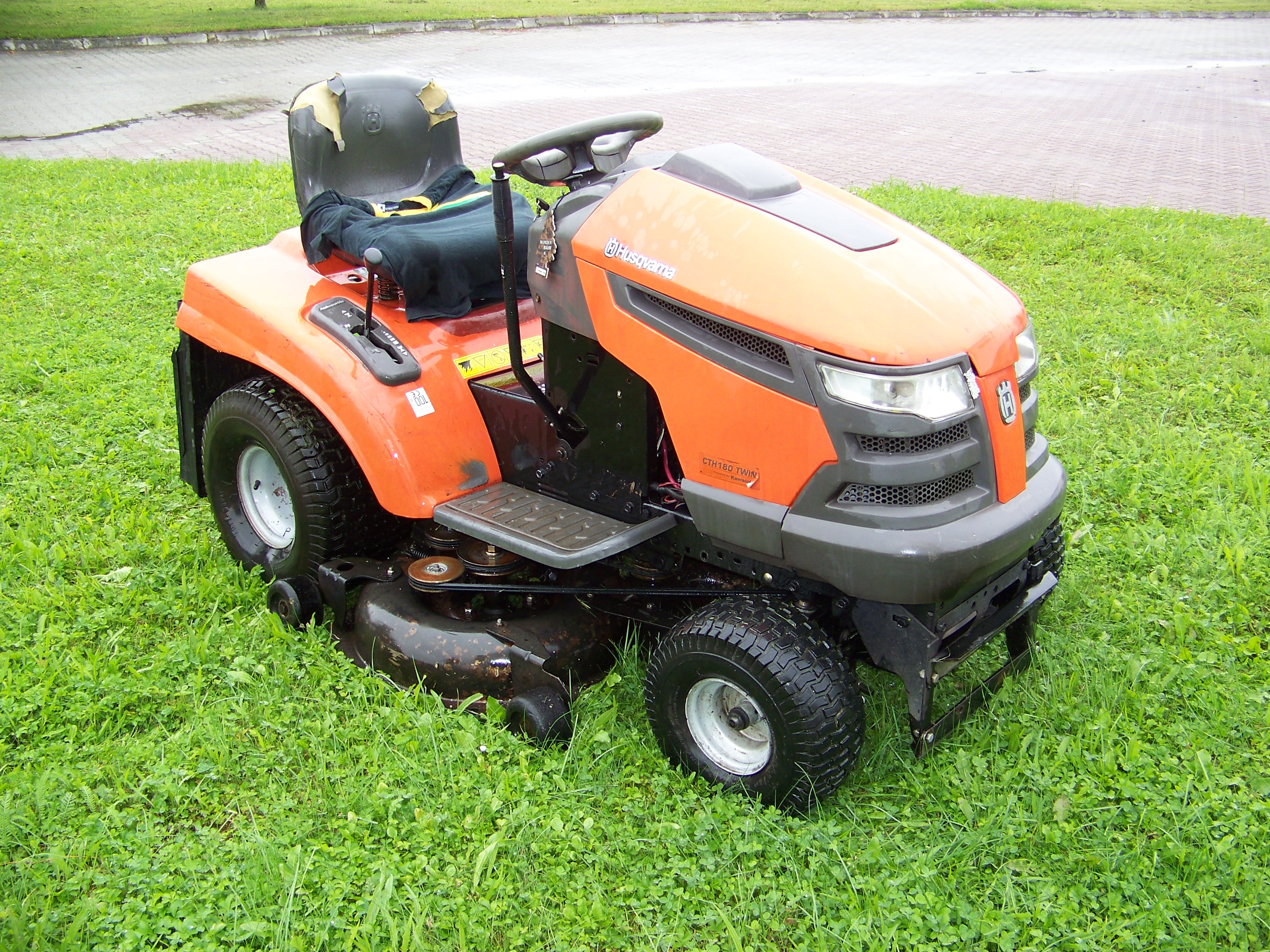 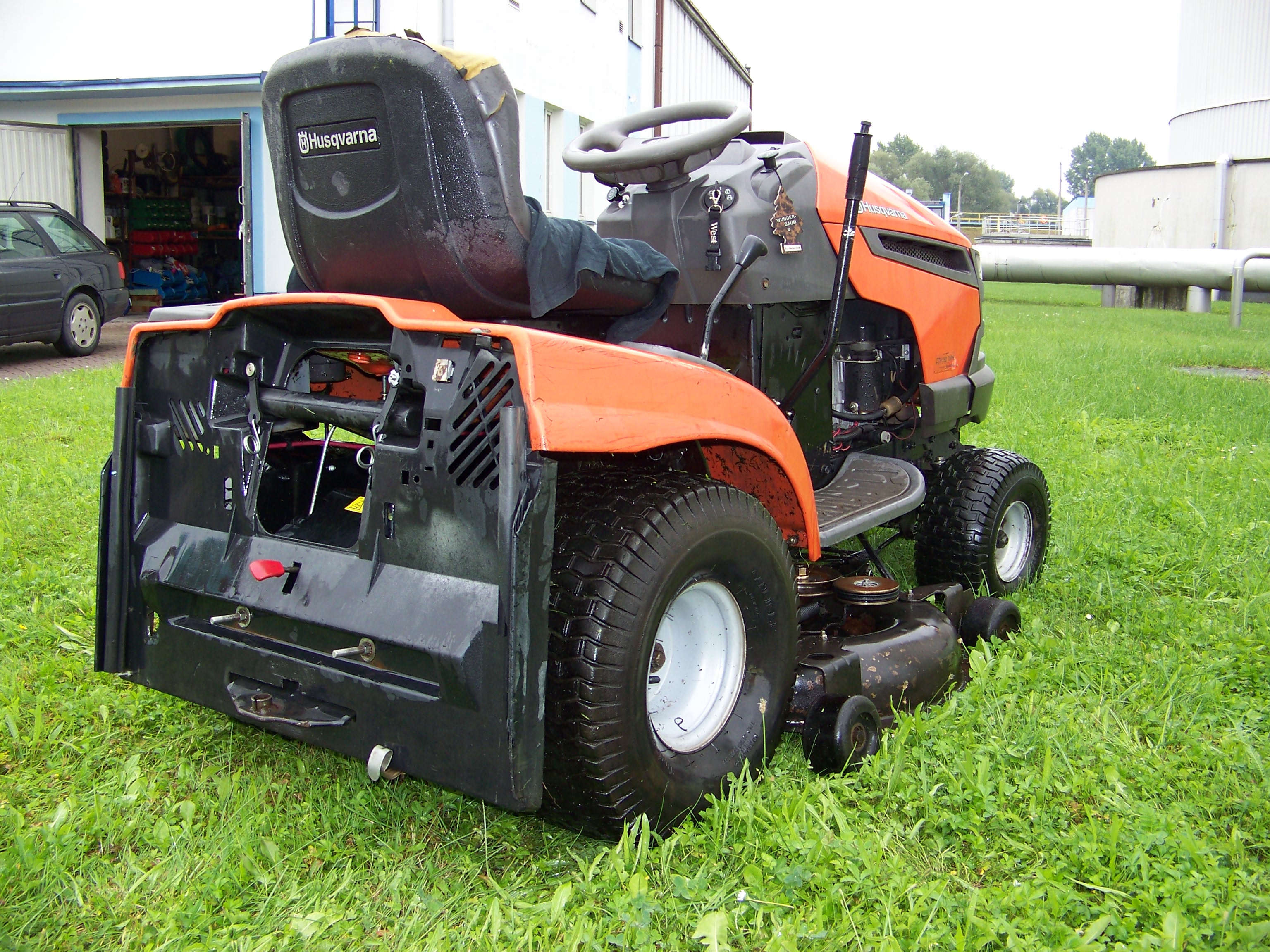 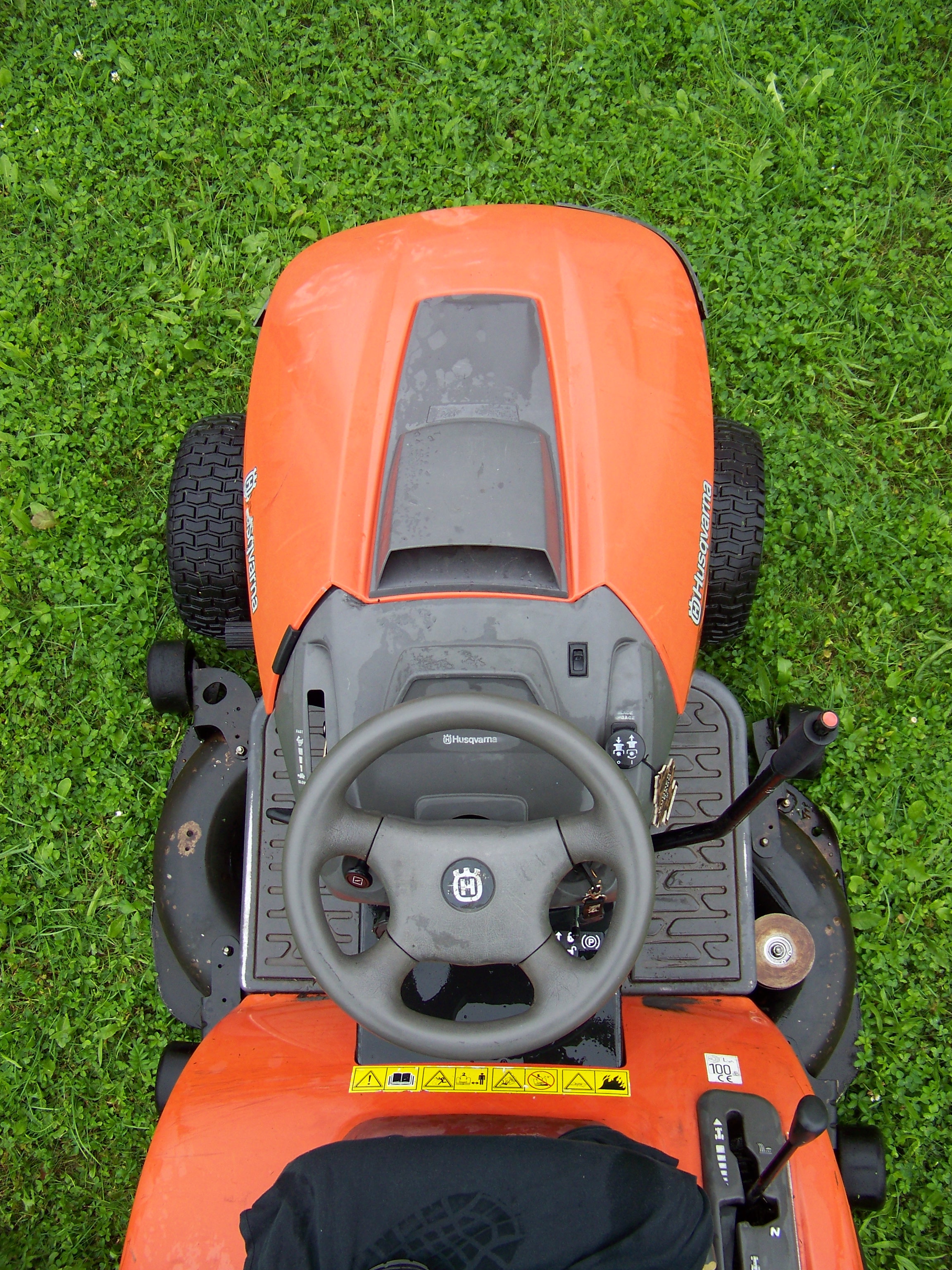 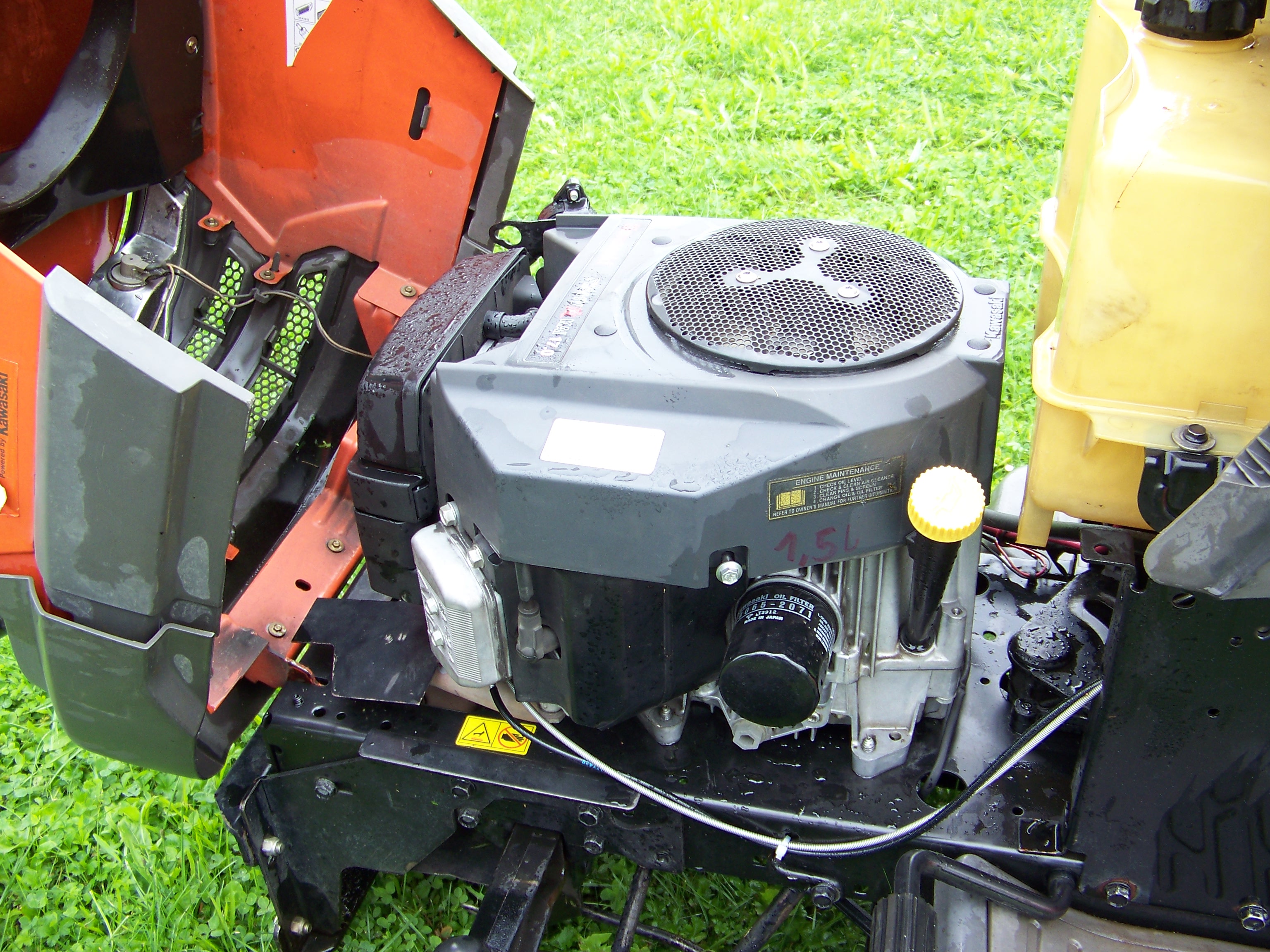 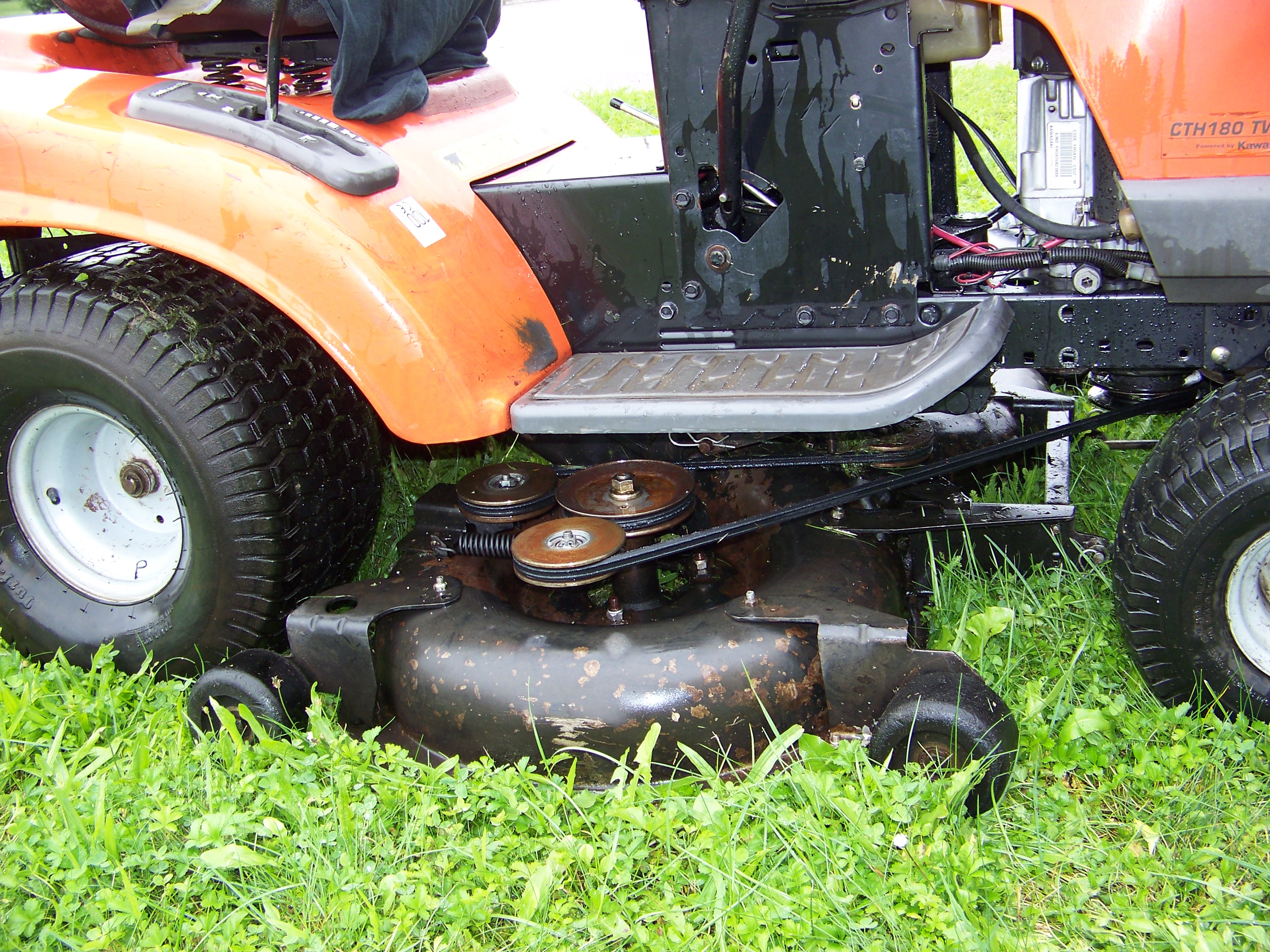 1. Nazwa i siedziba sprzedającego:Zakład Wodociągów i Kanalizacji Sp. z o.o.47-400 Racibórz, ul. 1-go Maja 82. Forma i miejsce składania ofert: Ofertę należy złożyć w zamkniętej kopercie. Koperta powinna być zaadresowana na adres Sprzedającego z oznakowaniem „Oferta kupna kosiarki samojezdnej (traktorka) - Nie otwierać przed  dniem 12.09.2014r. do godziny 8:15”.Każda koperta powinna być opatrzona nazwą i dokładnym adresem oferenta. Ofertę należy przygotować na odpowiednim formularzu dostępnym na stronie www.zwik-rac.com.pl lub na parterze w Biurze Obsługi Klienta ZWiK Sp. z o.o.Ofertę wraz z kserokopią dowodu osobistego (a w przypadku, gdy Ofertę składa Firma – potwierdzonym za zgodność z oryginałem wyciągiem KRS) należy złożyć z sekretariacie ZWiK Sp. z o.o.(budynek główny – pierwsze piętro)3. Termin składania ofert:Ofertę należy złożyć do dnia 12.09.2014r. do godziny 8:004. Otwarcie kopert:Otwarcie kopert odbędzie się w dniu 12.09.2014 r. o godzinie 8:15 w Sali Narad (budynek główny – pierwsze piętro). Obecność oferentów składających oferty na otwarciu ofert jest nieobowiązkowa. 5. Oględziny urządzenia:Przed złożeniem oferty można zapoznać się ze stanem technicznym                            urządzenia. Oględzin można dokonać w dniach roboczych (od poniedziałku do piątku)                  w godzinach 6:00 – 13:00 na Oczyszczalni ścieków ul. Wodna 19, 47-400 Racibórz. Termin oględzin należy wcześniej uzgodnić z pracownikiem działu oczyszczalni ścieków – kontakt  32 415 30 33 wew. 135. 6. Sprzedawany sprzęt:Informacje dodatkowe:Stan techniczny: – urządzenie sprawne technicznieWyposażenie:Kosz zbierający trawęŁańcuchy na tylne koła,Pług,Zespół tnący,Dwa kluczyki do zapłonuInstrukcja obsługi.7. Wybór ofert i podpisanie umowyZWiK Sp. z o.o. wybierze ofertę tego Oferenta, którego cena będzie równa lub wyższa od ceny wywoławczej. Wynik przetargu uznaje się za ważny po akceptacji Zarządu.Umowa sprzedaży/kupna zostanie podpisana z Oferentem, który zaoferuje najkorzystniejszą cenę. Jeżeli Oferenci zaproponują taką sama cenę, wówczas ZWiK Sp. z o.o. ma prawo wybrać ofertę, która wpłynęła wcześniej do sekretariatu lub otworzyć licytację między tymi Oferentami. O terminie i warunkach licytacji Sprzedający powiadomi Oferentów pisemnie lub telefonicznie.Oferent odbierze przedmiot zamówienia po podpisaniu umowy kupna/sprzedaży oraz dokonaniu wpłaty w kasie spółki lub na konto Sprzedającego ceny oferty. Konto do wpłaty:Bank BGŻ Oddział w Raciborzu 59 2030 0045 1110 0000 0175 8720.Załącznik nr 1 – Formularz ofertowyZałącznik nr 2 – Wzór umowy kupna/sprzedaży urządzenia                                 Racibórz, dn. 27.08.2014                                  Krzysztof Kubek – Prezes Zarządu                                                                              Maria Ostachowska - Prokurent                                                                                                     Lp.NazwaProducentRok produkcjiParametry techniczneCena wywoławcza   1.Kosiarka samojezdna (traktorek) CTH 180 TWIN       HUSQVARNA2007rok produkcji: 2007- silnik Kawasaki FH541V KAI 17,0 o mocy 17,0 KM, 2- cylindrowy- zapłon elektryczny- skrzynia biegów: 5 do przodu, 1 do tyłu - szerokość koszenia 107 cm- płynna regulacja wysokości koszenia-stan licznika motogodzin na dzień 26.08.2014 – 30518 (kosiarka w ciągłym użytkowaniu)netto:                         5 000,00 zł VAT 23%                 1 150,00 zł brutto:            6 150,00 zł